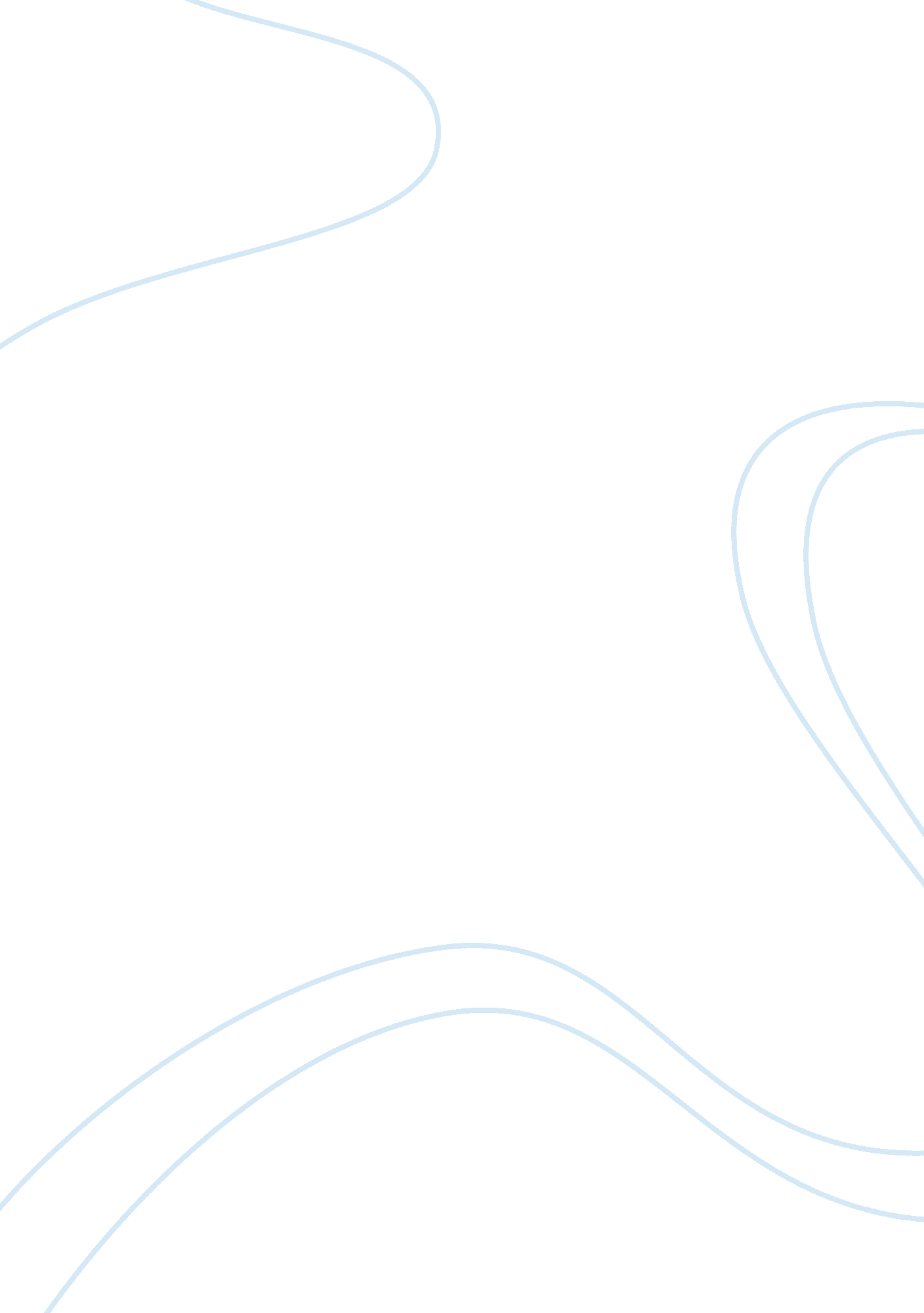 The suicide among youth sociology essaySociology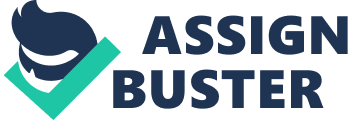 A very Good morning to our respected lecture and my fellow friend, in this wonderful morning I would like to share a quote which is " There comes a time when you look into the mirror and you realize that what you see is all that you will ever be and you accept it, or you kill yourself or you stop looking in mirror." Told by Tennessee Williams. Does anyone from here can tell me what does this quotation means? I heard someone whispering that it is about suicide? Here we go; the topic I would like to share with you all is suicide. Ladies and gentlemen’s, Just imagine yourself standing at the top of a building, you taking a deep breath and say a last silent goodbye to your beloved ones and you leap your death. Can we solve a temporary problem by taking a permanent solution? The answer is absolutely NO! Then why does suicide issue is making our society worried? First of all, I want all of us here to understand or diagnose what is suicide? Suicide is a process that an individual will end his or her life purposely ending their life. Furthermore suicide also defines as it is a voluntary and intentional taking of their own life. In addition, suicide also an issue which becoming an epidemic among Asia countries this was stated by World Health Organization. According to the International Conference on Humanities, Society and Culture on year 2011 has reported that suicide has became the third leading factor of death among youth aged 10-24 in the United States, roughly 4559 cases in year 2004. The loss of the young who are still in stage of growing and learning about their life and not completely emerge their adulthood is a phenomenon which is becoming a heart breaking issue. You might think that your problems can be solved by suicide but have you thought of your beloved ones? All of us gathered here to know why suicide happens among youngsters these days? What are the causes contributes to suicide? There are a lot of possible factors that leads youngster to commit suicide such as too little knowledge of religion, too much of television influence, lack of communication between parents and children and absent of parents, sexual freedom, widespread of drugs and alcohol, not enough love and a world that seems hostile has also been blamed for pushing young people to their death. All these causes probably push the youngsters to the edge of suicide. At the same time there are also some main factors that contribute nowadays suicide among youngsters such as family issues. Families are related to face a lot of changes as result of social change. The society nowadays is getting rapidly competitive, fast paced, full of uncertainly, increasing in change, insecurity and risk taking. Most of families are dual income family and parents are busy with work. Hence children are pretty sure left at home for their own. According to the International Conference on Humanities Society Culture IPEDR Volume 21 on 2011 has stated that seventy one or around 50%of female states that family issues is one of the main possible for suicide. Furthermore only fifty four or around 42. 5 % of male stated that family issue as a possible cause for suicide. When it’s come to ethnicity thirty four out 61 of Malay participant which is 55. 7% reported that family is the main issue for suicide but the suicide percentage among Chinese and Indian ethnic is lower. Ladies and gentlemen’s, Next factor that contribute to youth suicide is boy girl relationship or loneliness. According to the International Conference on Humanities Society Culture IPEDR Volume 21 on year 2011 that males are likely to attribute the reason of suicide is all about the relationship between girls and boys. For the sources of suicide that the participant identify as possible factor in youth suicide is boy girl relationship. It has the highest ranked, especially for males. These findings have interconnected with Durkheim’s suicide theory which depicted those males as always more vulnerable and their risk of suicide is very high compare to female. These findings seem to confirm Durkheim’s postulation as the males are more emotionally vulnerable, as most of them cited that a broken relationship between girl and boy relationship as the main reason for suicide these days. Furthermore gender difference in suicidal issues are also identified by other researcher that " women’s are more socialized tend to use suicide as ‘ seek for help’ compare to men". This can explain us that the male more reluctance to share their personal problems and at last they end up with emotional disturbances. Instead, they option for serious suicide action. When they broken up with their beloved and they feel very lonely. Lonely people are among the highest risk for suicide. This situation happens because of loneliness. The feeling of being isolated by friends, parents and beloved one make them feel isolated and they attempt to suicide to escape from this strange feeling. Third will be stress from schoolwork and environment make the nowadays youngsters to commit suicide. This statement has been supported by the literature that education is very important and valued by Chinese families and this was tracked back from Chinese belief which is Confucian. These beliefs have been followed by the Chinese and Malaysian Chinese families not exception from this belief. When their parents want them to study and perform well in their academic so they will be sending here and there for extra classes. Children from that kind of family they don’t want to disappoint their parents by getting lower performed and this is based on the concept of filial piety. This explains why most of Chinese young’s commit suicide. Last but not least the last main factor that causes suicide among youths is peer pressure which is common in schools, being bullied. In this situation the person who becomes victim of bullies normally will be physically weak, mental disturbed and they don’t know how to handle it and the stress became anxiety and its turn to depression. This depression makes them to commit suicide. The bully victim suicide because of their very low self esteem where they cannot handle the problem with confident. In addition they also don’t feel comfortable to share their fear and problem to others and this make their situation even complicated and at last they end up in committing suicide. Ladies and gentlemen’sThe next branch in suicide is about the myths on suicide. Here we go, I will explain to everyone here about what I meant by myths on suicide. These are some of the myths on suicide such as people talk about suicide will not commit suicide, all the suicidal people want to die. Third is all the suicidal is mentally ill, suicide is inherited like once a person tried to commit suicide or committed but it was a failure they will keep trying to commit suicide, if you ask someone have they had a suicidal thought, give them an idea to attempt suicide so it’s better to avoid any such direct questioning. Last but not least suicide occurs exclusively among poor and rich people. Do you all understand what does these myths on suicide issues all about and usually we wouldn’t believe them and continue being careless about suicide issue. In other hand, there also facts on suicide which I will list down in few seconds. Firstly whoever talks about suicide frequently will attempt and commit suicide. Second is about asking people about suicidal intentions will not make them to suicide. Third, suicide is very random and it can happen without any warnings. Forth is once an individual is suicidal, it is not necessary that they will attempt or commit suicide again. Fifth is suicidal not inherited. Sixth is all the suicidal people is mentally ill. Last but not least suicidal can occur in both socioeconomic classes which is upper and lower class people. There are many behavioral indicators that can help parents or friends to recognize the threat of suicide in a loved one. Since mental and substances related disorder frequently accompany suicidal behavior, many of the cues to be looked for those symptoms associated with such disorder as depression, bipolar disorder namely manic depression, anxiety disorder, alcohol and drug use disruptive behavior disorder, borderline personality disorder and schizophrenia. So these shows that not only some common warnings or symptoms such as extreme personality changes, loss of interest in activity that used to be enjoyable by the individual who is going to attempt or commit suicide. Furthermore the person is who going to suicide also will come out with some symptoms such as significant in loss or gain in appetite, difficulty in falling or wanted to sleep whole day, feeling fatigue or loss of energy, feeling of worthless or guilt, withdrawal from own family or friends, neglect of personal appearance or being hygiene and the hallucination or unusual belief will be appearing in their daily behavior. There are two type symptoms that I would like to share with you all, so that it can help everyone here to identify if any of our friends or beloved one with this kind of symptoms please be aware and make sure you keep an eye on their action. Ladies and gentlemen’s, There is always a way to prevent everything which happening or going beyond our control same goes to our youth suicidal issue which has became worrying issue among Malaysian. According to the International Conference on Humanities Society Culture IPEDR Volume 20 on year 2011 reported that young feel like they are not in control but wants to be in control this statement can show us that the way they express their life is determined by their self and not by others. This statement which gives rise to what Durkheim described as anomic suicide which arises from a state of dissatisfaction due to external stress. So young’s must have high self esteem to control and overcome the external stress which can lead them to suicidal issue. In additional we also must understand that if there is a will there will be a way which means how we can help the individual who commit or attempt to suicide such as when you get to know that your friend or family member is coming out with some symptoms its better if you communicate with them openly and frequently to avoid the feeling of isolated and loneliness which can lead to suicide. Furthermore don’t ignore the statement given by them when you communicate with them such as " you will be sorry when I’m death, I can’t see you any way out" must be careful cause these are the most common word used by an individual before commit or attempt suicide. In other hand there are plenty of solutions to prevent this suicidal issue. First solution is we can bring them to the counseling session when they really can’t manage their stress and can lead them to suicide if it’s interconnect with any of mental illness, it’s better to consult a psychiatrist. Next solution is, these steps should be done by the parents or caregivers where they should instill the value of self appreciation by sending them to religious classes. This is because when they are sent to this classes they will explain what is life is about and how precious is this life according to the religious belief. Third solution will be the parents love. Parents also must understand that a child do not only need money but also their time, care, love and attention especially when a child reaching the stage of youth, this is because most of suicidal cases is normally comes from family issues. Fourth solution must be taken by our government as such conduct an effective seminar or campaign about suicide. So the public will be acknowledged with legal issue of law toward suicide such as what are the punishments that can be given or taken by government towards the individual who wants to end their life voluntary. When we sum up all the solution above it can be categorized into three parts such as speak up if you are worried, respond quickly in crisis and offer help and support. At the same time, parents and government is playing a significant in preventing suicidal issue among youths. Ladies and gentlemen’sBefore I end my speech about the suicidal issue among youth I would like to sum up all the branches that I have discussed about suicide. By this I believe that al o us here can get clear picture about what is suicide, why suicide occurs highly among youths, what are the symptoms that we can know that an individual is going to commit or attempt to suicide, about the myth and fact on suicide, the prevention and solution about suicide. This is a poem about suicide written by Lizzie Resendiz" SuicideNo one understandsSuicideNo one caresSuicideJust end it tonightSuicideso no more pain can come your waySuicidemakes the world happySuicideyou know you want toSuicideyou know it’s the only way out!! This is a poem shows that how much does this suicide issue has been influences an individual and made him to write a poem about suicide. Furthermore suicide also became a major problem in society. As a good and responsible citizen we should hold hands together and make a revolution about this suicidal issue. In other hand we should understand that by introducing new method or knowing the cause of suicide we can’t lesser the number of suicides but the own understanding and the awareness of each individual only can make the changes and lesser the number of suicide. We should understand that this life is given to us for a reason. So we should go through everything as it has its own reason why things are happening. We should not take a permanent decision for temporary problems which we are going through at that moment. This life is given by God and parents we don’t have any rights to take it by the name of suicide. The person who can struggle in that hard time is considered as a successful human and those failed and commit suicide considered as coward or in other word escape from problem and do not dare to face the problem and reality. In addition this suicidal issue also can give a lot of problem to our society from various dimensions. As I mentioned earlier, this issue isn’t easy to be handled but this doesn’t mean there’s no solution for this problem. We have to keep on trying to do everything that we can do to prevent this issue completely. We have to work harder towards this matter because suicide is becoming a vector which can spread like a virus step by step and kill. So by getting together we can solve this problem or issue. Let’s hold hand in hand and work together to encounter this problem. Thank you for this opportunity and for your precious time! Thank you so much, have nice day! 2529words 